פרטי המגיש והבקשהפרטי מגיש הבקשהאנשי קשר מוצרים עיקריים ונתוני בעלותתיאור התאגיד ופעילותוהזן טקסט כאן...פרופיל עסקי של התאגיד(*)	   בהיעדר מכירות לחברה בשנה הנוכחית או בשנה שעברה ,יש למלא את הסעיף: "תאגיד הנמצא בהערכות לייצור". (**)		עובדי פיתוח: עובדים אשר לפחות בחלק מזמנם מועסקים ישירות בתוכניות מו"פ והם בעלי מקצועות טכניים, כגון: מהנדסים, הנדסאים, מתכנתים, טכנאים, חרטים, שרטטים, לבורנטים, מבקרי איכות, רתכים וכן עובדי ייצור המועסקים ישירות במו"פ, אנשי תחזוקה המועסקים ישירות במו"פ וכדומה. לא יוכרו עובדים הקשורים רק בצורה עקיפה למו"פ, כגון: מנהלי חשבונות, עובדי תפ"י, כלכלנים, אנשי שיווק, עובדי ניקיון, פקידים, מזכירות, מחסנאים וכו'(***)		עובדי יצור: עובדים אשר לפחות בחלק מזמנם מועסקים ישירות בייצור מוצרי החברה ומתוקף תפקידם נוגעים ישירות בחומרי הגלם, במוצרים ובמכונות הייצור ובכלל זה, מפעילי מכונות, אחראי תחזוקת מכונות, אנשי ביקורת איכות, עובדי מעבדה המשרתים את הייצור, מלגזנים, מחסנאים, עובדים כלליים, עובדי הרכבה, עובדי אריזה, אחראי משמרת, מלחימות וכו'. בנוסף,  יוכרו עובדים אשר לפחות מחלק מזמנם נמצאים באולם היצור לצורך תפקידם ו/או העוסקים בניהול ישיר של היצור: בהתאם לכך ההגדרה כוללת בין השאר גם: עובדי תפ"י, אחראי בטיחות, מנהלי יצור, מהנדסי תהליך ועובדי ניקיון באולם היצור. עבור עובדי ייצור/פיתוח העוסקים רק בחלק מזמנם בעבודות ייצור/פיתוח יש לפרט את שיעור העסקתם היחסי בייצור/פיתוח במהלך השנה האחרונה. ככל שבחברה קיימים עובדי ייצור/פיתוח שלא במשרה מלאה, מספר עובדי הייצור/פיתוח בחברה ייספרו לפי שילוב אחוזי המשרה של אותם עובדים.תאגיד הנמצא בהיערכות לייצורמבנההזן טקסט כאן...מכונות ייצורהזן טקסט כאן...העסקת כוח אדם ייעודיהזן טקסט כאן...מענקי תמיכההזן טקסט כאן...תוכנית עסקיתהזן טקסט כאן...תאריך:     	תפקיד החותם:       שם החותם:     ת.ז.:     חתימה:   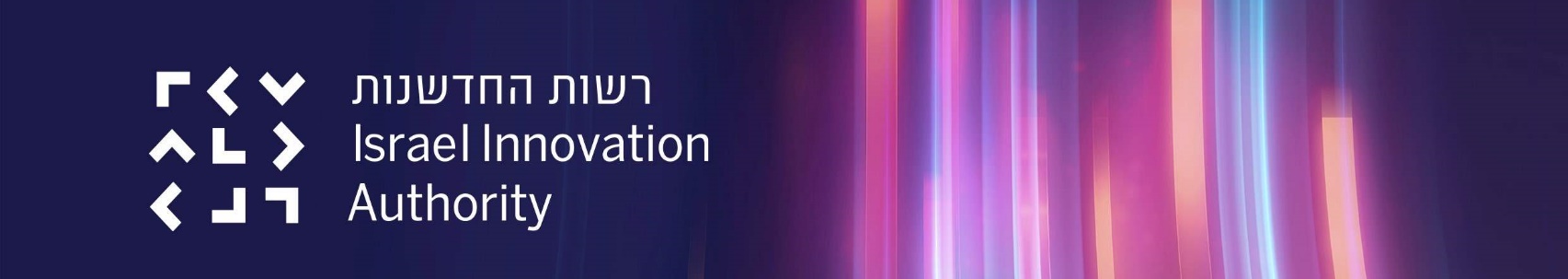 שאלון נתוני תאגיד - לבחינת עמידה בתנאי הסף להגשה למסלול מופ"ת2022/12הנחיות להגשת הבקשהיש להגיש את הבקשה לבחינת תנאי סף דרך האזור האישי (תחת בקשות כלליות) ולצרף את הקובץ כצרופה במקום הייעודי.יש להשתמש בגרסה העדכנית של מסמך הבקשה.אין להסיר את הנעילה שאיתה מגיע המסמך שהורד מהרשת.יש להשתמש בגרסת מיקרוסופט אופיס 2010 ומעלה ובמחשב מבוסס Windows 7 ומעלה.אין להעלות קבצי אופיס עם פקודות מאקרו .אין להעלות קבצי אופיס עם אובייקטים מוטמעים (אין לבצע העתק הדבק של גרפים וקבצים לטפסי הבקשה) למעט תמונות בפורמט .JPGאין להעלות קבצים המכילים בתוכם קישורים לקבצים חיצוניים אחרים.[ניתן להסיר את הרקע הצהוב (ההדגשה) שמציין את האזורים במסמך שהם ברי עריכה (בכל פתיחה של המסמך)]עברית: לחץ על לשונית "סקירה" ← "הגן/הגבל עריכה" ← הסר את הסימון "סמן את האזורים שבאפשרותי לערוך"English: Press "Review" → "Protect/Restrict Editing" → Uncheck "Highlight the regions I can edit"12.12.20221752v1.10.11track_Questionnaire36bמכינת מו"פIIA_Questionnaire36b_v1.10.11_1752שם התאגיד (עברית)מועד הגשהשם התאגיד (אנגלית)מס' חברה ברשות (אם קיים)שם קודם לתאגיד (ככל שרלוונטי)מס' ברשם החברותאתר האינטרנט של החברהכתובת התאגידסיווגו הענפי של התאגיד בלשכה המרכזית לסטטיסטיקה (אם ידוע)תפקידשם מלאת.זניידטלפוןEmailמנהל מפעל\חטיבהמנהל הפיתוחאיש הקשר לבקשהמוצרים עיקריים של  התאגיד% ממכירותח.פ/ת.זנתוני בעלות/בעלי מניות (מעל 5%)%פרטו בהרחבה את מכלול פעילויות התאגיד (ייצור, סחר, שירותים וכו'), את מוצריו העיקריים ואת פעילויות המו"פ והייצור המבוצעות על ידו.נתונים מבוקשיםהשנה הנוכחית (תחזית)השנה הקודמתהשנה שלפני השנה הקודמתנא למלא את השנה (2020, 2021 וכדומה)סה"כ מכירות (אלפי $) *מכירות של מוצרים מייצור עצמי (אחוז מסך המכירות)סה"כ ליצוא (אלפי $)רווח \ (הפסד) גלמי (אלפי $)רווח \ (הפסד) נקי (לפני מס) (אלפי $)השקעות במו"פ–ברוטו, לפני תשלום תמלוגים (אלפי $)מזה השתתפות רשות החדשנות - ברוטו (אלפי $)סה"כ עובדים בישראל  (למועד מילוי הטופס)מתוכם מספר עובדי פיתוח ** (למועד מילוי הטופס)מתוכם מספר עובדי ייצור *** (למועד מילוי הטופס)תיאור התאגיד ופעילותויש לצרף אסמכתאות המעידות על עמידה בתנאים הרלוונטיים, ללא אסמכתאות לא נוכל לבדוק את בקשתכםחתימה על הסכם רכישה, חכירה, שכירות או שכירות משנה לצורך קיומו של מבנה זמין ומתאים לביצוע פעילות יצור. אם כן פרטאסמכתאות רלוונטיות: הסכם כפי שצוין לעיל- חתום ע"י שני הצדדים, תקף פעיל ובלתי מותנה.רכישת מכונות לטובת תהליך יצור. אם כן, פרטאסמכתאות רלוונטיות: הזמנת רכש מחייבת (כולל אישור הספק), הוכחת תשלום מקדמה או תשלום מלא עבור המכונות שנרכשו.העסקת כוח אדם ייעודי לייצור (מנהל יצור, מהנדס תהליך וכיוצא באלה). אם כן, פרטאסמכתאות רלוונטיות: הסכם העסקה בתוקף ובו מצוין תפקיד העובד, היקף המשרה, מועדת תחילת ההעסקה, חתום על ידי 2 הצדדיםאישור מענקי תמיכה ממשלתיים להקמת מפעל.  אם כן, פרטאסמכתאות רלוונטיות: אישור "מפעל מאושר" על ידי רשות להשקעות הון וכד'הכנת תכנית עסקית מפורטת להקמת מפעל הכוללת הצגת מקורות מימון העומדים לרשות החברה לצורך השלמת ההיערכות לייצור. אם כן, פרטאסמכתאות רלוונטיות: תוכנית עסקית מפורטת המיועדת לתוכנית הקמת המפעל. יש לצרף גם אינדיקציה על מקורות מימון להקמת המפעל, דוגמת תדפיס חשבון בנק של החברה, מכתב התחייבות משקיעים למימון הקמת המפעל